Список участников Великой Отечественной войны 1941-1945 гг. по МО «Усть-Киранское»1 раздел – Погибшие на фронте.2 раздел - Пропавшие без  вести.3 раздел - Умершие после войны, не внесенные в «Книгу памяти» по МО «Усть-Киранское»4 раздел – Умершие после войны127. Будаев Дылык Жапович128. Будаев Очир-Цырен Осорович129. Ванжилов Самбу Абидуевич130. Гармаев Чимит-Доржи Бадмажапович-1900г.р. улус Гужертуй,   призван Кяхтинским РВК в 1941г. Награды: орден Отечественной войны 2 степени, медали: «За победу над Германией», «За победу над Японией» Умер в 1991г. улус  Бурдуны131. Гунтупов Данзан Нимаевич132. Дынжинов Бимба Жапович133. Доржиев Цыбик Дашиевич134 Доржитаров Радна Тасарунович135. Мункуев Дулмажап Данжурович136. Санжеев Дылык Чултумович137. Тогтохоев Цырен-Дылык Очирович138. Ульзутуев Гончик Хандажапович139. Цыренов Магбун Цыренович140. Цыренов (Холхон) Дондоп Будажапович- улус Бурдуны, призван Кяхтинским РВК в 1941г. Нагады: орден Красной звезды, орден Славы 2 и 3 степени. Умер в улусе Бурдуны141. Цыренов Данзан Лубсанович142. Цыренов Бабасан Аюшеевич143. Цыренов Бабасан Нимаевич144. Цыренов Намсарай145. Цыреноа Халзунай146. Цыренов Гармажап Очирович147. Цырендылыков Бальжин Бабасанович148 Цыденжапов Гомбожап Бадмаевич149. Цыбденов Башням Будажапович150. Цыбденов (Чойдням) Пурбо Будажапович-1915г.р., улус Бурдуны, призван  Кяхтинским РВК в 1941г. Награды: орден Красной Звезды, медали: «За отвагу», «За победу над Германией», «За победу над Японией». Умер в 1977г. в у. Бурдуны151. Цыдыпылов Гарма Жамсуевич152. Цыдыпылов Шарва Гунжилович153. Чагдуров Болот Бадмаевич154. Чагдуров Нимажап Дондопович155. Чагдуров Чагдар Чагдурович156. Чимбеев Доржи Эрдынеевич157. Чимбеев Даба Очирович158. Чимбеев Нима Бабаасанович159. Чимбеев Сынгэ Бабасанович160. Пылдоржиев Жамьян Содомович161. Цыренов Гунцын Дондопович162. Цырендылыков Пурбо БабасановичАдамов Иосиф Васильевич-1913г.р. с. Усть Киран, призван в 1941г., Кяхтинским РВК, рядовой, погиб 26.10.1941г, похоронен с.Горки Московской областиАсеев Терентий Семенович -1915г.р., с. Усть-Киран, призван в 1941г. Кяхтинским РВК, погиб 26.10 1944г., похоронен                   г. Надькалла Венгрия.Батомункуев Пурбо Чагдурович-1908г.р., с. Усть-Киран, призван в 1941г. Кяхтинским РВК, рядовой, умер от ран 01.06.1942г.Битухеев Базар Санжипович – 1920г.р., с.Усть-Киран, призван в 1940г. Кяхтинским РВК, погиб 23.02.1943г, похоронен                    с. Зеленый Гай Днепропетровской обл.Бирюков Александр Михайлович -1012г.р., с. Усть-Киран, призван в 1941г. Кяхтинским РВК, умер от ран 09.02.1944г, похоронен                  с. Екатериновка Днепропетровской обл.Большаков Михаил Александрович- 1925г.р. с.Киран , призван Кяхтинским РВК в 1942г., погиб  04.02.1944г., похоронен с. Волково Витебской обл.Большаков Анатолий Георгиевич-1920г.р. с. Киран, призван Кяхтинским РВК в 1940г., погиб 12.02.1942г, похоронен д. Кабана Ленинградской области.Большаков Дмитрий Георгиевич-1923г.р., с. Киран, призван Кяхтинским РВК в 1942г. погиб 20.07.1943г, похоронен  д. Долгое Орловской обл.Большаков Иван Георгиевич -1914г.р., с. Киран, призван Кяхтинским РВК в 1941г., умер от ран 10.05.1944г, похоронен г. ЛуцкБольшаков Александр Митрофанович, с.Киран, призван Кяхтинским РВК, погиб в 1944г., похоронен в д. Александровка Ленинградской обл.Бореев Галимхамат , призван Кяхтинским РВК в 1941г., погиб г.Чанчунь в 1945г.Ванданов Доржи Хандуевич – 1907г.р.с. Усть-Киран,  призван Кяхтинским РВК в 1941г, умер 12.10.1942г., похоронен   в                г. ЧойбалсанВанчиков Рабдан Шагдурович – 1910г.р., с. Усть-Киран, призван Кяхтинским РВК в 1941г, погиб 01.01.1942г., похоронен с. Малое-Среднее  Смоленской обл.Васильев Глеб Николаевич – 1916г.р. , с. Дурены, призван Кяхтинским РВК в 1941г., погиб 23.07.1943г, похоронен в Курской обл. Ветошников Федосей Антонович -1902г.р, с. Усть-Киран, призван Кяхтинским РВК в 1942г., погиб 12.03.1942г., похоронен в            д. Бескосово Ленинградской обл.Васильев Григорий Иванович – 1914г.р., с. Дурены, призван Кяхтинским РВК в 1941г., погиб 16.04.1945г, похоронен с.Зима, ЧехословакияВикулин Иван ИвановичГармаев  Доржи  Намитович – 1896г.р. с Копчеранка, призван Кяхтинским РВК в 1941г., погиб 09.08.1945г., похоронен на высоте 1086, МаньчжурияГармаев  Жамьян  Бимбаевич – 1923г.р. с. Усть-Киран, призван  Кяхтинским РВК в 1942г., погиб 18.08.1942г., похоронен в             с. Луговское  Волгоградской обл.Дабаев Бимбажап Чагдурович – 1924г.р. с. Усть-Киран, призван Кяхтинским РВК в 1942г, погиб 27.01.1943г., похоронен в             д. Пушилово  Ленинградской обл.Дабаев Бимба Цыренович -1910г.р., с. Усть-Киран, призван Кяхтинским РВК в 1941г, погиб 18.03.1942г, похоронен в д. Бор Ленинградской обл.Давыдов Федор Владимирович – 1012г.р., с. Усть-Киран, призван Кяхтинским РВК в1941г, погиб 31.07.1944г., похоронен с. Верпель ЛитваДашиев  Жамса  Дашеевич- 1900г.р. с. Усть-Киран, призван Кяхтинским РВК в 1941г,умер от ран 10.04.1945г, похоронен с. Любитово Волынской обл.Доржиев Нима  Цыренович – 1900г.р. с. Усть-Киран, призван Кяхтинским РВК в 1941г, погиб 14.11.1942г., похоронен  в               д. Змейск  Ленинградской обл.Дылгыров Ринчин Будажапович -1915г.р., с. Усть-Киран, призван Кяхтинским РВК в 1940г, погиб 09.05.1944г.Дылгиров Доржи Дабаевич-1916г.р., улус Гужертуй, призван Кяхтинским РВК в 1941г., погиб в Сталинградской битве в 1943г.Дынжинов Базар Хундирович -1907г.р., с. Усть-Киран, призван Кяхтинским РВК в 1941г., погиб 15.01.1942г, похоронен с. ЗаречьеЕлистратов Афанасий Дмитриевич -1918г.р.с. Копчеранка, призван в1939г, погиб 23.12.1943г., похоронен хутор Любимовка, Днепропетровской обл.Жигмитов  Дондок  Аюшеевич -1910г.р., с. Усть-Киран, призван Кяхтинским РВК в 1941г., погиб 07.03.1943г, похоронен в             д. Синявино Ленинградской обл.Зубакин Иван Денисович – 1925г.р. с. Киран, призван Кяхтинским РВК в 1943г, погиб 28.02.1945г., похоронен д. Вальвирт ГерманияИгумнов Гавриил Васильевич -1893г.р., с. Киран, призван Кяхтинским РВК в 1941г., погиб 10.02.1945г, похоронен в             с. Вилькау ГерманияИгумнов Георгий Ефремович – 1922г.р. с. Дурены, призван Кяхтинским РВК в 1941г., погиб 18.12.1942г, похоронен в              п. Красный Октябрь Волгоградской обл.Игумнов Иван Ефремович – 1920г.р., с. Дурены, призван Кяхтинским РВК в 1941г., умер от ран 31.10.1941г, похоронен в    д. Люблецы Ленинградской обл.Игумнов Иннокентий Николаевич- 1919г.р., с. Усть-Киран, призван Кяхтинским РВК в 1941г., погиб 04.04.1044г., похоронен г. Кривой РогИгумнов Корнил Фролович – 1910г.р., призван в1941г, погиб 04.04.1944г, похоронен в д. Харино Ленинградской обл.Игумнов Михаил Прохорович – 1919г.р.,с. Усть-Киран, призван Кяхтинским РВК в 1939г., погиб 14.03.1942г., похоронен д. Учны Ленинградской обл.Игумнов Филипп Алексеевич – 1922г.р., с. Усть-Киран, призван Кяхтинским РВК в 1941г, погиб 10.06.1944г., похоронен в              д. Мусталово Ленинградской обл.Казаков Георгий Сергеевич – 1905г.р., с Киран, призван Кяхтинским РВК в 1941г., погиб 31.12.1943г., похоронен ст. Глубокая Ростовской обл.Казаков Иван Николаевич- 1905г.р. с. Киран, призван Кяхтинским РВК в 1941г., погиб 23.08.1943г, похоронен в д. Ястребец Смоленской обл. Казаков Михаил Петрович -1941г.р., с. Киран, призван Кяхтинским РВК в 1941г., погиб 21.04.1942г., похоронен в            д. Борисово Ленинградской обл.Казаков Николай Михайлович-1917г.р., с. Киран, призван Кяхтинским РВК в 1941г., погиб 21.12.1942г., похоронен в            д. Власово Калининской обл.Карпов Илья Перфильевич – 1920г.р., с. Киран, призван Кяхтинским РВК в 1940г., погиб в плену 01.1942г.Кожин Александр Георгиевич-1917г.р., с. Усть-Киран, призван Кяхтинским РВК в 1941г., погиб 25.07.1942г., похоронен                п. Александровка Донецкой обл.Кожин Василий Самуилович-1907г.р. с. Усть-Киран, призван Кяхтинским РВК в 1941г., погиб 06.07.1943г., похоронен                с. Никольское Курской обл.Кожин Владимир Ананиевич -1913г.р., с. Усть-Киран, призван Кяхтинским РВК в 1941г., погиб 11.03.1944г., похоронен в               д. Маслово Калининской обл.Кожин Константин Георгиевич-1914г.р., с. Усть-Киран, призван Кяхтинским РВК в 1941г., умер 25,09.1945г, похоронен г. РязаньКолодин Иван Иванович-1914г.р., с. Киран, призван Кяхтинским РВК в 1941г., умер 14.05.1943г, похоронен в г.Ачинск Красноярский крайКузнецова Александра Филипповна- 1924г.р., с. Усть-Киран, призвана Кяхтинским РВК в 1942г., погибла 11.09.1944г., похоронена г. Таллин ЭстонияКузнецов Иннокентий Андреевич-1923г.р., с. Усть-Киран, призван Кяхтинским РВК в 1941г., погиб 30.06.1944г., похоронен в            д. Соокюдя ЭстонияКузьмин Дмитрий Иванович-1903г.р., с. Усть-Киран, призван Кяхтинским РВК в 1941г., погиб 07.02.1942г., похоронен в            д. Сычёвка  Смоленской обл.Кулаков Александр Алексеевич-1904г.р., с. Дурены, призван Кяхтинским РВК в 1942г., погиб 08.08.1942г., похоронен с. Луговское  Волгоградской обл.Кутей Ульян Герасимович-1920г.р., с Киран, призван Кяхтинским РВК в1940г., погиб 27.09.1943г., похоронен Тростянский р-н Сумской обл.Логинов Николай Васильевич-1923г.р. с. Киран, призван Кяхтинским РВК в 1942г., погиб 23.01.1943г., похоронен хутор Ольхович Ростовской обл.Лаврентьев Степан Максимович-1921г.р., Копчеранка, призван Кяхтинским РВК в 1941г, погиб 20.11.1942гМилюшин Сергей Иннокентьевич-1923г.р., с. Киран, призван Кяхтинским РВК в 1942г., погиб 19.11.1942г., похоронен               с. М. Меловская  Волгоградской обл.Мясников Михаил Александрович-1922г.р., с. Киран, призван Кяхтинским РВК в 1941г, погиб 21.10.1944г., похоронен                 х. Озолкросс ЛатвияМясников Петр Александрович – 1912г.р., с. Усть-Киран, призван Кяхтинским РВК в 1941г., погиб 17.02.1943г., похоронен в районе ГЭС №8 Волгоградской обл.Немчинов Максим Михайлович-1917г.р., с. Дурены, призван Кяхтинским РВК в1938г., погиб в 1943г., похоронен в                     д. Асовня Смоленской обл.Немчинов Павел Иннокентьевич-1919г.р., с. Дурены, призван Кяхтинским РВК в 1939г., погиб 28.10.1941г., похоронен в             д. Хомякова Московской обл.Нечаев Алексей Николаевич-1925г.р., с. Усть-Киран, призван Кяхтинским РВК в1942г., умер от ран 18.07.1944г., похоронен  в   с. Мелькиля КарелияОсеев Василий Иванович- 1919г.р., с. Усть-Киран, призван Кяхтинским РВК в1938г., погиб 26.03 1945г.Осеев Владимир Перфильевич-1918г.р., с. Усть-Киран, призван Кяхтинским РВК в 1939г., погиб 12.07.1942г., похоронен в            д. Красный Октябрь Волгоградской обл.Осеев Константин Михайлович-1924г.р., с. Усть-Киран, призван Кяхтинским РВК в 1942г., погиб 14.01.1945г., похоронен в             д. Грабов-Пилица, ГерманияСахаров Назар Степанович-1909г.р., с. Усть-Киран, призван Кяхтинским РВК в1942г., погиб 18.08.1943г.Самданов Жамбал Бадмацыренович -1911г.р., улус Бурдуны, призван в 1941г. Кяхтинским РВК, погиб 01.09.1945г.Сидельников Илья Александрович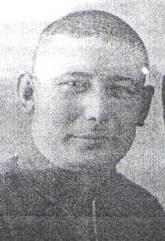 Сукнев Константин Федорович -1916г.р., с.Киран, призван Кяхтинским РВК в 1941г., погиб 15.01.1944г., похоронен д. Устья Калининской обл.Третьяков Михаил Иванович -1902г.р., с. Усть-Киран, призван Кяхтинским РВК в 1941г., погиб 25.02. 1945г, похоронен г. Пыжице ПольшаТугутов Константин Герасимович-1905г.р., улус Бурдуны, призван Кяхтинским РВК в 1941г., погиб 04.11.1944г., похоронен с. Беты ЛитваТугульдуров Бато-Жаргал Тундупович -1918г.р., с. Бурдуны, призван в 1939г. Кяхтинским РВК, погиб 17.03.1945г., похоронен д. Шерет ВенгрияФедосенко Николай Кириллович-1921г.р., с. Усть-Киран, призван Кяхтинским РВК в 1941г., погиб 26.02.1944г., похоронен д. Пинашово Смоленской обл.Цанголов  Лубсан Будаевич1904г.р., у. Бурдуны, призван в 1941г., погиб 19.10.1943г., похоронен д. Чернышово Ленинградской обл..Цыбденов  Батор  Бимбаевич -1903г.р., с. Усть-Киран, призван Кяхтинским РВК в1942г., погиб 13.06.1943г., похоронен в              с. Малахово  Курской обл.Цыбденов Даши Будажапович-1917г.р., у. Бурдуны, призван Кяхтинским РВК в 1941г., погиб 26.09.1943г., похоронен в            д. Новолиповцы Ленинградской обл.Цыремпилов Найдан Гуржапович-1923г.р., с. Усть-Киран, призван Кяхтинским РВК в 1942г., погиб 03.02.1945г., похоронен                г. Познань ПольшаЦырендылыков Ломбо Будажапович-1925г.р., у. Бурдуны, призван Кяхтинским РВК в 1942г., погиб 04.02.1944г., похоронен д. Горбачи Витебской обл.Чабаев Константин Михайлович1924г.р., с. Усть-Киран, призван Кяхтинским РВК в 1942г., умер от ран 16.01.1945г., похоронен      д. Гробов ПольшаЧернояров Василий Иннокентьевич-1909г.р., с. Усть-Киран, призван Кяхтинским РВК в 1941г., умер от ран 06.01.1942г., похоронен д. Заселье Курской обл.Чимбеев Гарма Очирович-1912г.р., с. Усть-Киран, призван Кяхтинским РВК в 1941г., погиб 14.02.1943г., похоронен                с. Лысый Ворошиловградскойобл.Шагиев Вольбен Богоданович-1920г.р., с. Усть-Киран, призван яхтинским РВК в 1941г., умер от ран 09.03.1942г, похоронен          г. АстраханьШангин Павел Осипович-1922г.р., с. Усть-Киран, призван Кяхтинским РВК в 1941г., погиб 23.06.1944г., похоронен в             д. Н-Холмы Витебской обл.Шульгин  Георгий  Михайлович-1926г.р., с. Усть-Киран, призван Кяхтинским  РВК в 1941г., умер от ран 08.05.1944г.,   похоронен      д. Хотамля Витебской обл.Юмагалов Садартин-1905г.р., призван Кяхтинским РВК в 1941г., погиб 08.08.1942г., похоронен с. Луговское Волгоградской обл.Юрьянов Андрей Михайлович- 1918г.р., с. Киран, призван Кяхтинским РВК в 1938г, погиб 22.06.1944г., похоронен в              д. Загвоздина Витебской обл.Юрьянов Василий Петрович-1899г.р., с. Киран, призван Кяхтинским РВК в 1942г., погиб 18.08.1943г., похоронен                д. Дерюгино Курской обл.Юрьянов Константин Петрович-1897г.р., с. Киран, призван Кяхтинским РВК в1941г., погиб 13.01.1943г., похоронен                д. Гонимова Ленинградской обл.Ядрихинский Николай Николаевич-1924г.р., с. Усть-Киран, призван Кяхтинским РВК в 1942г., погиб 15.08.1945г., похоронен ст. Ирэктэ КВЖДЯковлев Лаврентий Павлович- 1925г.р., с. Усть-Киран, призван Кяхтинским РВК в 1943г., погиб 10.02.1944г., похоронен                д. Заполье Курской обл.Адамов Алексей Васильевич-1920г.р., с. Усть-Киран, призван в 1940г., пропал  без вестиАненков Иван Трофимович-1911г.р., с. Усть-Киран, призван в 1941г., пропал без вести 06.1943г.Анчиков Дамба Дашеевич-1924г.р, у. Бурдуны призван в 1942г, пропал без вести в мае 1943гАсеев Григорий Григорьевич-1905г.р., с. Усть-Киран, призван в 1941г, пропал без вести 06.07 1942г.Бадмаев Даба-Доржи Даможапович-1918г.р., с. Усть-Киран, призван в 1941г., пропал без вести в мае 1942г.Батомункуев Гарма Чагдурович-1917г.р., с. Усть-Киран, призван в 1941г., пропал без вести в 1943г.Батомункуев Жап Чагдурович-1909г.р., с. Усть-Киран, призван в 1941г., пропал без вести в 1943г.Богидаев Николай Максимович-1912г.р., с. Дурены, призван в 1941г, пропал без вести в 1941г.Бондарев Николай Иннокентьевич- 1921г.р., с. Усть-Киран, призван в 1941г, пропал без вести в 1942г г. БарановичиБудаев Дабадоржи Аможапович-1918г.р., с. Усть-Киран, призван в 1941г., пропал без вести в мае 1942г.Волончевский Михаил Дмитриевич-1913г.р., с. Усть-Киран, призван в 1941г., пропал без вести 27.11.1941г.Гылыкпылов Дамдин Чултумович-1910г.р., с. Усть-Киран, призван в 1941г., пропал без вести в 1943г.,Гылыкпылов Магбун Цыренжапович-1925г.р., с. Усть-Киран, призван в 1943г., пропал без вести в 1943г.Дондопов Балдан Дашеевич-1905г.р., у. Бурдуны , призван в 1942, пропал без вести в 1944г.Доржиев Содном Чултумович-1898г.р. , у. Бурдуны, призван в 1942г., пропал без вести в 1942г.ДылгировДоржи Дабаевич-1913г.р., у. Бурдуны,  призван в 1941г., пропал без вести в 1942г.Дынжинов  Базарсад Чагдурович-1918г.р., с. Усть-Киран, призван в 1941г, пропал без вести в 1942г.Жигмытов Бабасан Гармажапович-1910г.р., с. Усть-Киран, призван в 1941г., пропал без вести в 1943г.Игумнов Александр Ильич-1918г.р., с. Киран, призван в 1939г, пропал без вести в 1943г.Игумнов Василий Григорьевич-1915г.р., с. Усть-Киран, призван в 1941г., пропал без вести в 1942г.Игумнов Николай Ефремович-1926г.р., с Дурены, призван  в 1943г, пропал без вести в 1945г.Казаков Александр Федорович-1923г.р., с.Киран, призван в 1941г., пропал без вести в1943г.Казаков Петр Кирсантьевич-1912г.р., с. Киран, призван в 1941г., пропал без вести в 1943г.Краснояров Георгий Иванович-1913г.р., с.Дурены,  призван в 1941г., пропал без вести -11. 1943гКраснояров Константин Михайлович-1918г.р., с. Дурены, призван в1939г., пропал без вести в1942г.Краснояров Федор Власович-1922г.р., с. Дурены, призван в 1939г., пропал без вести в1942г.Кузнецов Дмитрий Сергеевич-1925г.р., с.Усть-Киран, призван в 1943г.,пропал без вести 05.1945г.Кузнецов Иван Николаевич-1910г.р., с.Усть-Киран, призван в 1941г., пропал без вести 01. 1944г.Кузнецов Михаил Филиппович-1908г.р., с. Усть-Киран, призван в 1942г., пропал без вести10.1942г.Лаврентьев Алексей Лаврентьевич-1913г.р., с.Копчеранка, призван в 1941г., пропал без вести 03.12.1942г.Лаврентьев Иван Михайлович-1909г.р., с. Копчеранка, призван в1941г., пропал без вести 12. 1942г.Логинов Иван Васильевич-1925г.р.,с.Киран, призван в 1942г., пропал без вести в 1943г.Милюшин Иннокентий Михайлович-1900г.р., с. Киран, призван в 1941г., пропал без вести 04.1944гМилюшин Николай Андреевич-1925г.р., с. Киран, призван в 1942г., пропал без вести 26.04.1945г под г. БерлиномМолчанов Сергей Николаевич-1918г.р.,с.Усть-Киран, призван в 1939г, пропал без вести 12.1941г.Немчинов Николай Кириллович-1921г.р., с Дурены, призван в1940г., пропал без вести в1942г.Немчинов Тимофей Пантелеймонович-1923г.р., с. Дурены, призван в 1942г., пропал без вести в 1943г.Немчинов Федор Григорьевич-1924г.р., с Дурены, призван в 1942г., пропал без вести 09. 1943г.Осеев Василий Тимофеевич-1920г.р., с. Усть-Киран, призван в 1941г., пропал без вести в г. Белгород - 09. 1942г.Осеев Матвей Григорьевич-1910г.р., с.Усть-Киран, призван в 1941г.,  награды: орден «Красной Звезды», медаль «За Отвагу», пропал без вести в 1943гОсеев Иван Григорьевич-1905г.р., с.Усть-Киран, призван в 1942г., пропал без вести под Сталинградом в 1943г.Падерин Василий Якимович-1915г.р., с Киран, призван в 1941г., пропал без вести-07.1942г.Падерин Григорий Алексеевич-1918г.р., с. Киран, призван в 1939г., пропал без вести -12.1941г.Плюснин Степан Федорович-1916г.р., с. Дурены, призван в 1941г., пропал без вести в 1942г.Раднаев Цырен-Доржи Чултумович-1901г.р., с. Усть-Киран, призван в1942г., пропал без вести-06.1944г.Раднатаров Содном-Доржи Раднатарович-1917г.р., у. Бурдуны, призван Кяхтинским РВК в 1941г, пропал без вести в 1942г.Раднатаров Даба Цыренжапович-1923г.р., с.Бурдуны, призван Кяхтинским РВК в 1942г, пропал без вести в августе 1942гРусанов Ефим Иванович-1910г., с. Киран, призван в 1941г., пропал без вести под  Москвой в 02. 1942г.Самбуев Гармажап Бурунович- 1912г.р.,у.Бурдуны, призван в 1941г., пропал без вести в 1942г. Сахаров Глеб Ильич-1923г.р., с.Киран, призван в 1942г., пропал без вести 02.1944г.Татарников Василий Николаевич-1918гр., с. Дурены, призван в 1939г., пропал без вести в 1943г.Татарников Никита Николаевич- 1922г.р., с. Дурены, призван в 1941г., пропал без вести в 1942гТатарников Пантелеймон Николаевич-1920г.р., с. Дурены, призван в 1941г., пропал без вести в 1943г.Тимофеев Семен Васильевич-1907г.р.с.Киран, призван в 1941г., пропал без вести в 1944гТубанов Банзар Раднаевич-1918г.р., у. Хилгантуй,  призван в 1939г., пропал без вести в 1941г, в г. КаунасеТугульдуров  Дыжим Дундупович-1901г.р., у. Бурдуны, призван в 1941г., пропал без вести в 1942г.Тугутов Ринчин-Нима Раднаевич-1923г.р.у. Бурдуны, призван Кяхтинским РВК в 1942г., пропал без вести в 1943г.Тугульдуров  Деген Тундупович-1910г.р., с. Усть-Киран,  призван в 1941г., пропал без вести  06.07.1942г. в Харьковской обл.Тудупов Александр Дабаевич родился в 1922г. в с. Харьятск, призван в1941 г., пропал без вестиУльзутуев Дамба Хандажапович-1918г.р., у. Бурдуны,  призван в 1939г., пропал без вести 12. 1941г.Урусов Гавриил Васильевич-1912г.р., с. Киран,  призван в 1941г., пропал без вести в 1942г.Урусов Иван Степанович-1925г.р., с. Киран, призван в 1943г., пропал без вести в 1944г.Фадеев Александр Мефодьевич-1906г.р., с. Киран, призван в 1941г., пропал без вести -12. 1941гФадеев Василий Степанович-1924г.р., с. Киран, призван в 1942г., пропал без вести в 1943г.Фадеев Глеб Мефодьевич-1922г.р., с. Киран, призван в 1941г., пропал без вести 06.1944г.Фадеев Николай Федорович-1913г.р., с. Киран, призван в 1941г, пропал без вести 12.1941г.Фадеев Степан Федорович-1922г.р., с. Киран, призван в 1940г., пропал без вести в 1943г.Фадеев Сергей Федотович-1918г.р.,с. Киран, призван в 1939г., пропал без вести 12.1942г.Файзулин Харчин-1925г.р., призван Кяхтинским РВК в 1942г., пропал без вести в 1943г.Федосеев Михаил Александрович-1906г.р., с. Дурены, призван в 1941г., пропал без вести в 1943г.Хлебников Петр Федорович-1911г.р., с. Усть-Киран, призван в 1941г., пропал без вести  11.04.1944г.Цыбденов Балдан Данжапович-1906г.р., с. Усть-Киран, призван в 1941г., пропал без вести в 1942г.Цыбиктаров Цырендоржи Цыренович-1909г.р., с. Усть-Киран, призван в 1941г., пропал без вести в 1942г.Цыдендамбаев Бимба Нимаевич-1916г.р., с. Усть-Киран, призван  в 1941г., пропал без вести в 1943г.Цыдыпылов Бабасан Самбуевич-1907г.р., у. Бурдуны,  призван в 1941г., пропал без вести в 1943г.Цыдыпылов Дагба Самбуевич-1913г.р., у. Бурдуны,  призван в 1942г., пропал без вести в 1943г.Цырендылыков Бабасан Жапович-1909г.р., у. Бурдуны, призван в 1941г., пропал без вести в1943г.Цыренов Магбун Цыренович-1904г.р., с. Усть-Киран, призван в 1941г., пропал без вести 06.07.1942г. в Харьковской обл.Чагдуров Бабасан Доржиевич-1912г.р., у. Бурдуны, призван в 1941г., пропал без вести в 1942г.Чайковский Михаил Степанович-1914г.р., с. Усть-Киран, призван в 1941г., пропал  без вести 27.10 1941гЧернояров Афанасий Осипович-1908г.р., с. Усть-Киран, призван в 1941г., пропал без вести в 1942г.Чернояров Василий Осипович-1914г.р. с Усть-Киран, призван в 1941г., пропал без вести 08.03.1942г.Чернояров Дмитрий Иванович-1912г.р., с. Усть-Киран, призван в 1941г., пропал без вести в 1942г.Чернояров Иван Васильевич-1911г.р., с. Усть-Киран, призван в 1941г., пропал без вести в 1943г.Чумаков Иван Леонтьевич-1918г.р., с. Усть-Киран, призван в 1939г., пропал без вести 15.06.1942г.Чимбеева Будцу Дашиевна 1915г.р., у. Бурдуны, пропала без вестиЧимбеев Дамдин Гармаевич 1907г.р. у. Бурдуны, призван в 1941г., пропал без вести в 1943г.Чимбеев Данзан Бабасанович-1907г.р.у. Бурдуны, призван Кяхтинским РВК в 1941г., пропал без вести в 1943г.Чимбеев Ломбо Дамбаевич-1914г.р.,у.Бурдуны, призван в 1943г., пропал без вести в 1944г.Шагжиев Намжинима Эрдынеевич-1923г.р., у. Бурдуны, призван в 1942г., пропал без вести в 1943г.Шульгин Михаил Иванович-1914г.р., с. Усть-Киран, призван в 1941г, пропал без вести в 1944г.Шульгин Григорий Иванович-Шульгин Алексей Иванович-Шульгин Афанасий Петрович-1918г.р., с. Киран, призван в 1941г., пропал без вести в 1943г.Якимов Борис Борисович-1921г.р., с. Киран, призван в 1940г, пропал без вести в 1942г.Казаков Сергей Федорович-1921г.р. с. Киран, призван в 1943г. Кяхтинским РВК, медаль «За победу над Германией»Кожин Алексей Георгиевич-1906г.р., с. Усть-Киран, призван в 1941г., Кяхтинским РВК, орден Отечественой войны 1степени, медаль «За доблесть и отвагу», умер в 1996г.Осеев Сергей Григорьевич-1907г., с.Усть-Киран, призван в 1941г. Кяхтинским РВК, Орден Красной Звезды, медали: «За отвагу», «За боевые заслуги», орден Отечественной войны, медаль ЖуковаОсеев Федор Григорьевич-1920г.р. 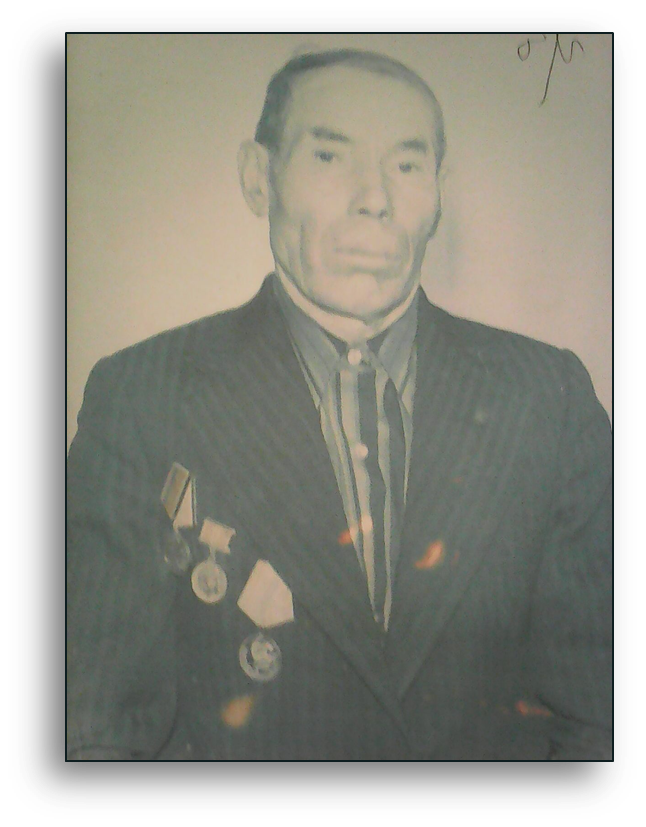 с.Усть-Киран, призван в 1943г.                            Кяхтинским РВК, участник русско-японской войны,умер в 1994г.с. Усть-Киран       Осеев Григорий Григорьевич-1912г.р., с. Усть-Киран, Бадматаров Ханда  Балданович- 1927г.р., с. Хилгантуй, призван в 1944г. Кяхтинским РВК, воевал на Западном фронте под Кёнигсбергом  затем переведен на Восточный фронт, умер в 1984 годуЧернояров Василий Васильевич – 1917 г.р. с Усть-Киран, призван в 1939г  Кяхтинским РВК, Орден Красной звезды, Медали «За отвагу», «За Победу над Японией».Осеев Евгений Иванович-1922г.р., с. Усть-Киран, призван в 1941г. Кяхтинским РВК, орден Отечественной войны 2 степени, медали: «За боевые заслуги», «За освобождение Варшавы», «За взятие Берлина», «За победу над Германией»Чагдуров Болот Гармаевич-1906г.р., у.Гужертуй, призван в 1941г. Кяхтинским РВК, умер 1987г.с. Усть-КиранШульгин Иван Алексеевич-1913г.р., с. Усть-Киран, призван в 1939г.Шульгин Леонид Иванович-1916г.р.с. Усть-Киран, призван Кяхтинским РВК в1941г , Орден Красной Звезды 1 степени, Арсланов Мансур Магасумович-1916г.р.с. Новокурмашово Башкирской АССР, призван в 1939г., медали: «За боевые заслуги», «За победу над Японией», «За победу над Германией»,  орден Красной Звезды, умер в 1995г с. Усть-КиранБадмажапов Очир Чойжонович-1925г.р., с. Усть-Киран, умер в1973г. с. Усть-Киран, Бадматаров Очиртар Ченжипович-1925г.р. с. Усть-Киран, умер в 1973г.Бальчинов (Дымбрыл)Василий Бабасанович-1919г.р., у. Бурдуны, умер 1998г. у. Бурдуны, призван в 1941г., воевал: 2 Украинский фронт, Забайкальский фронт. Награды: два ордена Красной звезды, три ордена Отечественной войны 1 и 2 степени, медали: «За отвагу», «За оборону Сталинграда», «За оборону Кавказа», «За победу над Германией», «За победу над Японией», умер в 1998г. в у. БурдуныБаранов Илья Архипович—1919г.р., с. Усть-Киран, умер в 1984г.   с. Усть-КиранБеломеснов Василий Иванович -1910г.р.,  с. Дурены, умер 1975г., пос.Наушки Большаков Павел Георгиевич-1918г.р., с Киран, воевал  -   1 и 2 Украинские и Центральный фронты;    награжден: орден Отечественной войны 2степени, медаль «За победу над Германией»,умер в 1953г, г. КяхтаБольшаков Серафим Павлович-1906г  с. Дурены, умер в 1964г.           пос. ЧикойБрянский Алексей Андриянович-1927г.р. с. Киран, умер в1997г.Будаев Бато-Сухэ Сусурунович-1925г.р.            с. Мурочи призван Кяхтинским РВК  в1942г., Восточный фронт, благодарность  ВГК, умер в 1973г.с. Усть-Киран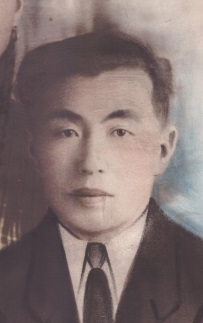 Будаев Гомбо Найданович-1923г.р., с. Усть-Киран,                     умер в с. Усть-КиранБудатаров Глеб Пурбожапович-1911г.р., с. Усть-Киран, умер в 1985г, г. КяхтаБуренок Лаврентий Тимофеевич-1927г.р., с.Новодесятниково, умер в 1994г., с.Усть-Киран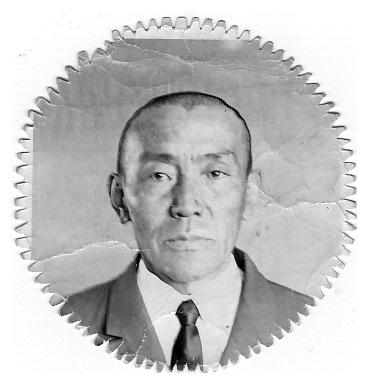 БадматаровХанда Балданович-1927г., у.Хилгантуй, призван Кяхтинским РВК в 1944г., воевал на Западном и Восточном фронтах,умер в 1984г, с. Усть-КиранБерезовский Владимир Григорьевич-1922г. с. Усть-Киран, умер в 1996г. г. КяхтаВанчиков Пурба Бадмаевич—1921г.р.,             у. Хилгантуй, умер в1993г., с Усть-Киран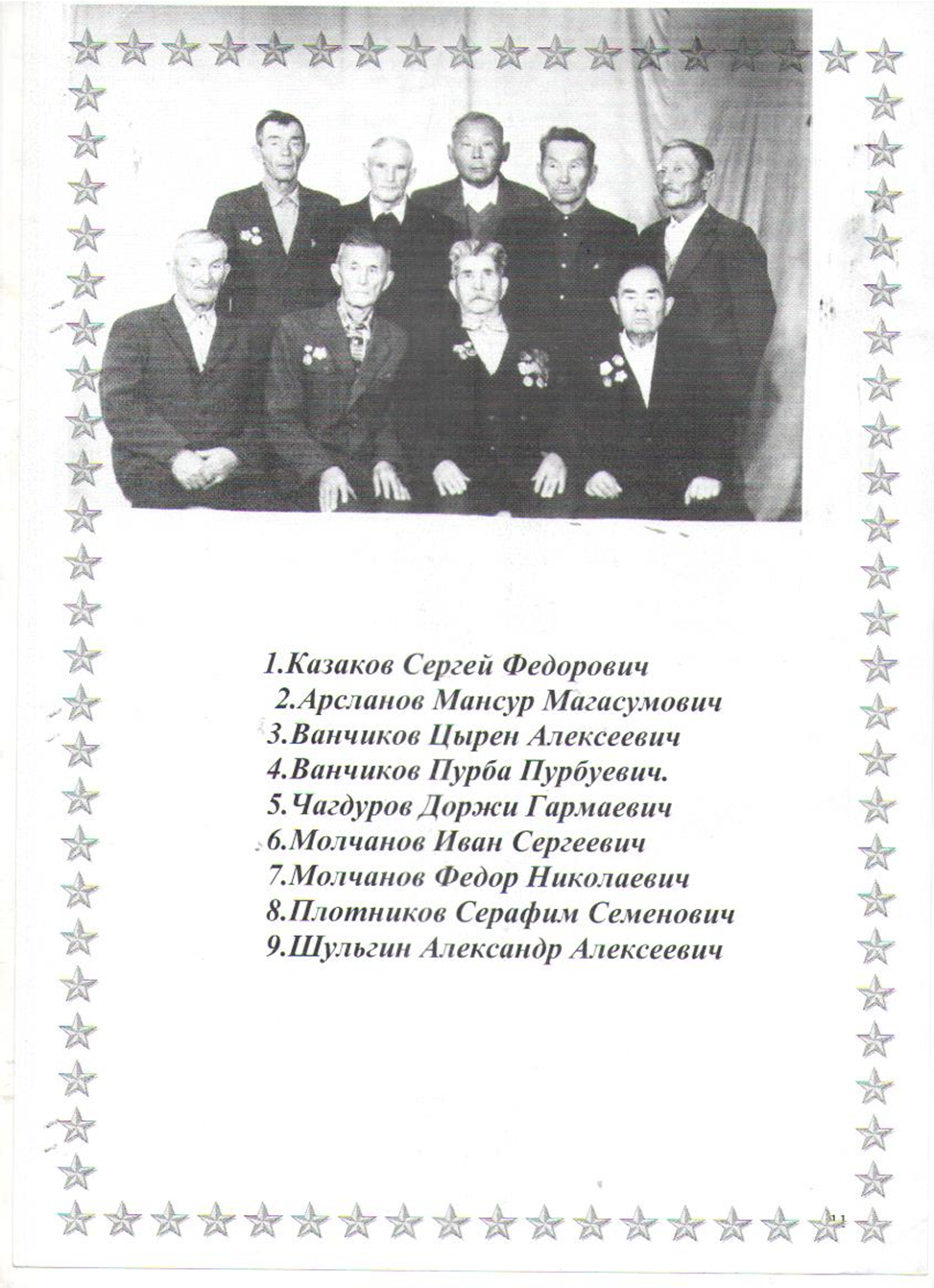 Ванчиков Цырен Алексеевич-1924г.р., с.Мурочи, 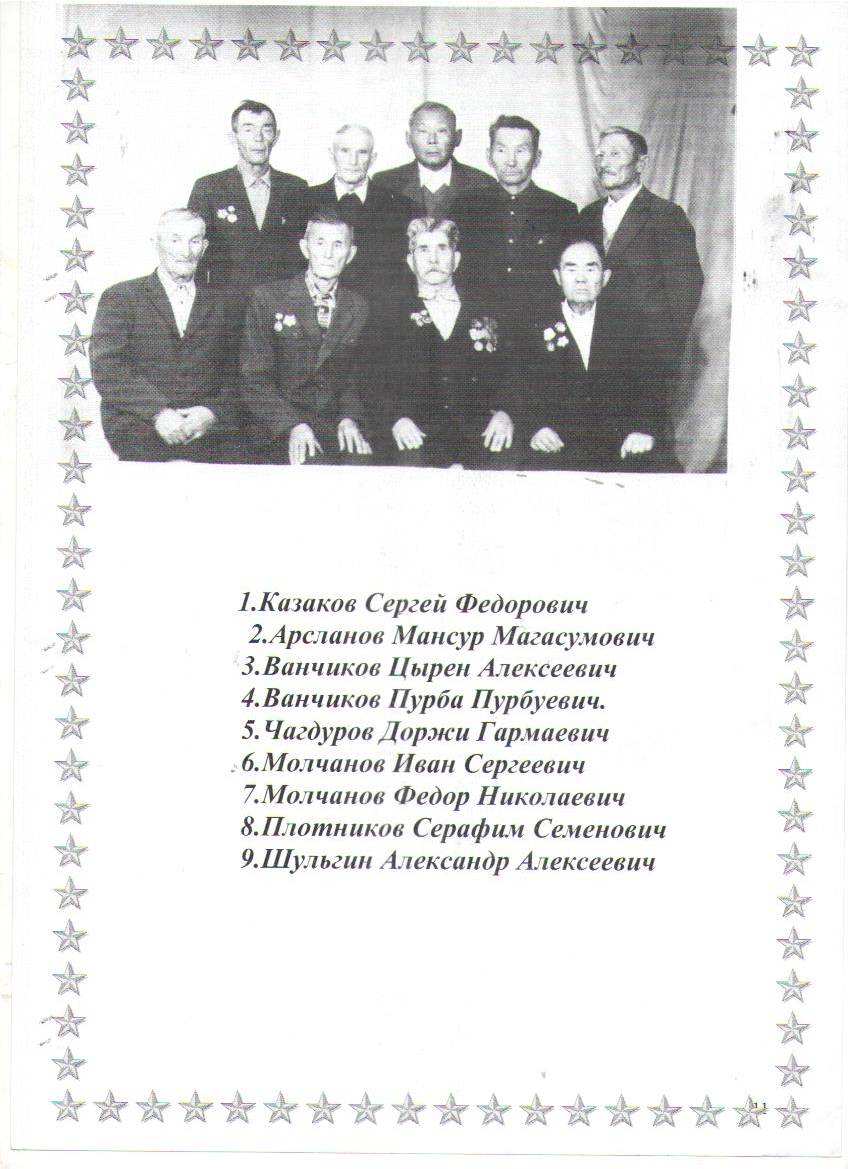 призван в1942г. Кяхтинским РВК , Забайкальский фронт, медали: «За победу над Германией», «За победу над Японией», умер в 2002г. с. Усть-КиранВасильев Дмитрий Афанасьевич-1924г.р., с. Дурены, умер           пос. НаушкиВасильев Степан Никонович-1925г.р., с. Дурены, умер в1995г.        с. ДуреныВиноградов Сергей Иванович-1914г.р., Ленинградская обл.,  умер в1989г. с. Усть-КиранБанзанов Дондок Абидуевич-1916г.р., с. Усть-Киран, умер              у. БурдуныВолонческий Константин Дмитриевич-1923г.р. сКиран  умер в 1998г п. ЧикойГайнутдинов Мобирак Гайнотдинович-1908г.р. Татарская АССР,     с. Сардык, умер в1985 г, с. Киран.Гильфутдинов Вильдан Гильфутдинович-1910г.р., с .Нурнабаш Татарская АССР, призван Кяхтинским РВК, умер Иркутская обл.Данжуров Тасаран (Лхасаран) Хышектуевич- 1910г.р. местность Баин-Улан Троицкосавского уезда, призван Кяхтинским РВК в 1941г. Награды: орден  Красной Звезды, орден Отечественной войны 1 степени. Умер в1985г.Доржитаров Цырен Ринчинович-1909г р с. Дурены.,умер 1990г.     с. Дурены.Доржиев Доржи Цыдыпович-1917г.р., с. Дырестуй,      Джидинского р-на, умер в1994г  с. Усть-КиранДубинин Петр Александрович-1926г.р., с. Дурены, умер в1980г.,    г. КяхтаДубинин Иван Александрович-1920г.р. с. Зыряновка, призван в 1941г. Кяхтинским РВК, Керченский пролив, Малая земля, умер   с. Дурены в1973г.Дынжинов Бутыр НимаевичДылгыров Пурба Дабаевич-1914г.р., с Зыряновка, призван в1943г. Кяхтинским РВК, 36 Стрелковый полк, плен, 130 спец. батальон, умер в 1996г. с. Дурены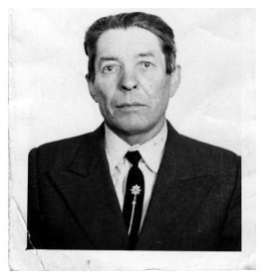 Елистратов Иннокентий Дмитриевич-1924г.р.,  г. Кяхта, умер в 1992г . с.Усть-КиранЗанданов Бабас Васильевич-1904г.р., с.Усть-Киран, умер в1980г. пос. ЧикойЗеленецкий Михаил Петрович-1915г.р,  Бичурский р-н с. Топка, призван в 1941г. Бичурским РВК, в 13 -ую Армию, 387 – ой батальон связи, награды: «Орден Отечественной войны, медали «За Отвагу», «За Победу над Германией»,  умер в 1998г.с.Усть-Киран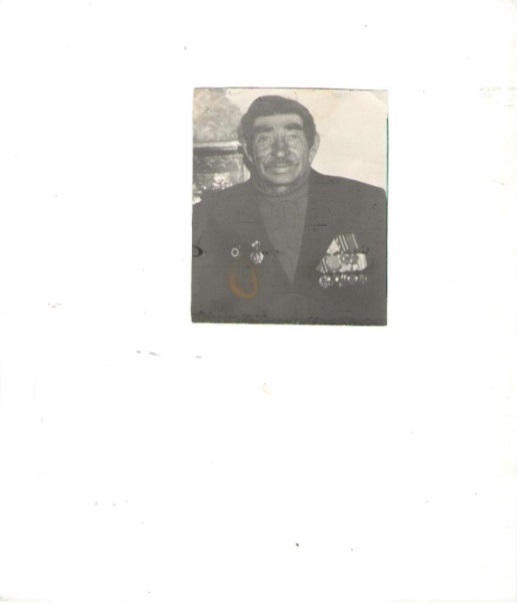 Игумнов Александр Яковлевич-1923р.г. с. Киран, умер в1977г.      с. Усть-КиранИгумнов Данил Антонович-1903г.р. с. Дурены,  умер в 1989г. в      г. КяхтаИгумнов Иван Петрович-1911г.р., с. Полканово,умер в 1970г. с. Усть-КиранИгумнов Никанор Александрович-1908г.р., с. Дурены, умер в1981г., с ДуреныИгумнов Федор Николаевич-1910г.р., с. Дурены, умер в 1991г.      г. КяхтаИгумнов Яков Иванович-1890г.р., с. Дурены, умер в 1947г.             с. Киран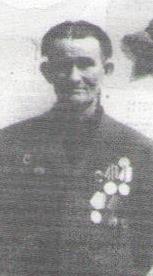 Иванов Григорий Васильевич-1925г.р., с.Сухой Ручей, призван в 1942г. Бичурским РВК, Забайкальский фронт, медаль «За победу над Японией», умер в с. Усть-КиранКазаков Иван Яковлевич—1927г.р., с. Киран, призван в 1944г. Кяхтинским РВК, Забайкальский фронт, медали: «За победу над Японией», «За победу над Германией», умер в 2002г. г. КяхтаКожин Петр Самуилович-1923г.р., с. Усть-Киран, призван в 1942г. Кяхтинским РВК, медали: «За отвагу», «За победу над Германией»,   умер в 2000г.  с. Усть-КиранМилюшин Александр Спиридонович—1914г.р., с. Киран, призван в 1941г. Кяхтинским РВК, Ленинградский, 3 Белорусский и Забайкальский фронты; орден Отечественной войны 2 степени, медали: «За боевые заслуги», «За победу над Германией», «За победу над Японией» умер г. КяхтаМилюшин Иван Васильевич-1920г.р., с. Киран, призван в 1940г. Кяхтинским РВК, Украинский фронт, медали: «За отвагу», «За взятие Берлина», «За победу над Германией», умер пос. ХоронхойМолчанов Гавриил Сергеевич-1924г.р., с. Усть-Киран, призван в 1942г. Кяхтинским РВК, Забайкальский фронт, медаль «За победу над Японией»,  умер в 2005г. с. Усть-Киран.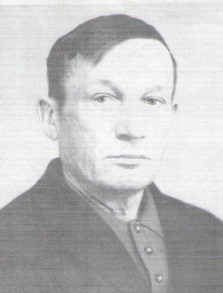 Молчанов Федор Николаевич-1913г.р., с. Усть-Киран, призван в 1941г  Кяхтинским РВК, Забайкальский фронт, медали: «За освобождение Варшавы», «За победу над Германией»,                 умер в 2002г. с. Усть-Киран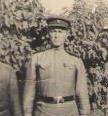 Калугин Петр Степанович-1909г.р. с. Уладый, призван в 1939г. Кяхтинским РВК, орден Красной Звезды, медали: «За взятие Кенигсберга», «За освобождение Варшавы», «За освобождение Будапешта», «За освобождение Вены»,   «За победу над Японией», умер в1977г. с. Усть-Киран Кожин Иван Георгиевич—1912г.р., с.Усть-Киран, умер в 1983г.Усть-КяхтаКорытов Илья Ильич-1908г.р., с. Елань Бичурский район, призван в 1942г, умер в 1964г. с. Усть-КиранКраснояров Михаил Власович-1916г.р. с. Дурены, умер в 1988г. пос. НаушкиКраснояров Павел Григорьевич -1924г.р.,                с. Дурены, призван Кяхтинским РВК в 1942г., медали: «За отвагу», «За боевые заслуги», За взятие Берлина», умер в 2008г. Курорт-Киран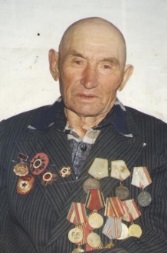 Кривогорницын Степан Александрович-1912г.р., с.Песчанка, умер в 1960г.с. ПесчанкаКузнецов Георгий Филиппович-1921г., с. Усть-Киран, умер в1989г в г. КяхтаКузнецов Леонид Филиппович-1915г.р., с Песчанка, умер 1962г,     с. ПесчанкаЛушников Иннокентий Иванович-1914г., с. Усть-Киран, умер в 1961г. пос. ЧикойМилюшин Дмитрий Андреевич-1915г.р.,  с. Киран, умер в 1949г.  с. КиранМилюшин Иннокентий  Андреевич-1914г.р., с. Киран, умер в 1976г. с. КиранМилюшин Павел Иннокентьевич-1904г.р., с. Киран, умер в1981г.  г. КяхтаМолчанов Иван Сергеевич-1913г.р.,                    с. Усть-Киран, умер в 1993г. с. Усть-КиранМостовской Василий Федорович-1909г.р., с. Киран, призван Кяхтинским РВК в 1941г.  Умер в 1971г.  с. КиранМостовской Михаил Иванович-21.11.1900г.р.,             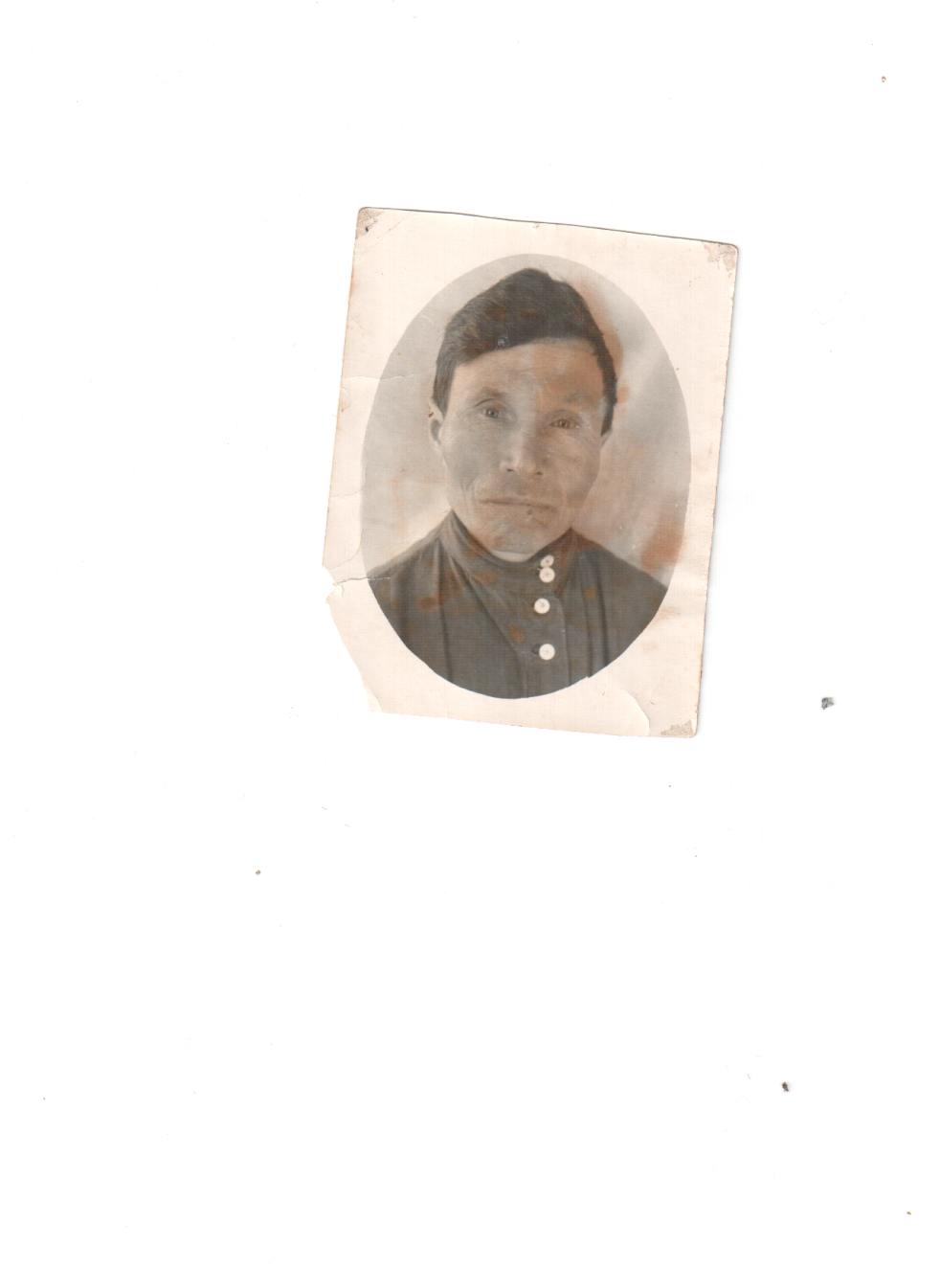 с. Киран, призван Кяхтинским РВК в 1941г. Умер 06.01.1977г. с. Киран                                          Мункуев Сымжит Бадмаевич-1924г.р., с.Усть-Киран, умер в 1996г. г. КяхтаМясников Николай Алексеевич—1908г.р., с. Дурены, умер в 1954г. п. ЧикойНеволин Николай Петрович-1910г.р., г. Кяхта, умер в1967г.            с. Усть-КиранНемчинов Виктор Михайлович-1920г.р., с. Полканово, призван в 1941г Кяхтинским РВК, медали: «За боевые заслуги», «За победу над Японией», умер в1990г. с. ДуреныНемчинов Петр Иннокентьевич-1912г.р., с. Дурены, умер в1980г.     г. КяхтаНемчинов Яков Иннокентьевич-1908г.р., с. Полканово, умер в 1989г. с. Дурены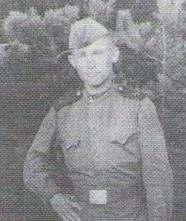 Кузьмин Петр Ананьевич – родился 1925 г. р.,  в селе Топка Бичурский район, был призван  в1943 г. в 84-й Артиллерийский отдельный батальон, Даурия. Награды: Орден Отечественной войны, Медаль Жукова, медаль «За Победу над Японией»,            умер в 2013 г. с. Усть-КиранНечаев Владимир Николаевич-1925г.р., с. Усть-Киран, умер в 1991г., с. Усть-КиранОсеев Прокопий Тимофеевич-1909г.р.,  с. Усть-Киран, призван в1941г. Кяхтинским РВК, медаль «За оборону Москвы», «За боевые заслуги», умер в 1961г. с. Усть-КиранОсеев Лагантий  Иванович-1915г.р., с.                                                    Усть-Киран,  умер в 1960г. с. Усть-Киран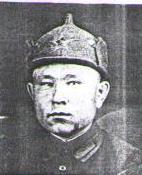 Осеев Тимофей Тимофеевич-1917г.р., с. Усть-Киран, умер в 1998г., с. Усть-КиранОсеев Георгий Степанович- 1902г.р., с. Усть-Киран, умер в 1980г. в г. Улан-Удэ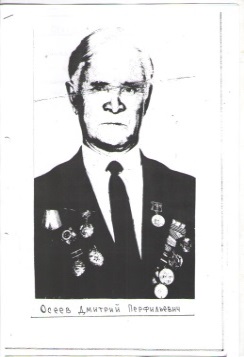 Осеев Дмитрий Перфильевич-1922г.р.  с. Усть-Киран, призван Кяхтинским РВК в 1941г, медаль «За победу над Японией», орден Отечественной войны 2 степени, умер в 2013г.   с. Усть-Киран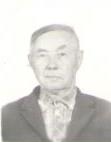 Осеев Иннокентий Петрович родился в1918г.,с. Усть-Киран призван 1941г. пулеметчиком,            медаль «За Отвагу», «За Победу над Японией»,                   юбилейными медалями,            умер в 1995 г. с. Усть-КиранПадерин Александр Иакимович-1910г.р., с. Киран, умер в1984г.     г. КяхтаПашков Афанасий Семенович-1911г.р., с. Большая Кудара, умер в 1943г. с. Усть-КиранПодшибякин Борис Павлович-1910г.р., г. Тула, Восточный фронт, имел медаль  «За победу над Японией».Ревякин Алексей Васильевич-1911г.р.,с. Киран, призван в 1941г.Кяхтинским РВК, умер в1994г., с. Киран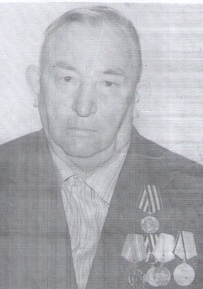 Санданов Жамба Бадмацыренович-1911г.р., у.Бурдуны, умер в 1982г. у. БурдуныСанжеев ГендунСахаров Александр Петрович-1916г.р., с. Дурены, умер в1995г.,     с. Дурены.Сахаров Иннокентий Владимирович-1926г.р. с. Киран, призван Кяхтинским РВК в 1943г., Ленинградский фронт, орден Отечественной войны 2 степени, медали: «За боевые заслуги», «За победу над Германией»Сороченко Агриппина Сергеевна-1922г.р., с.Усть-Киран, умерла в 1992г. г. КяхтаСтепанов Николай Георгиевич-1913г.р., с. Шазага, призван в 1941г. в Железнодорожные войска, медали: «За освобождение Будапешта», «За освобождение Праги», «За освобождение Бухареста», умер в 1975г., с. Усть-КиранСтоляров Максим Григорьевич-1908г.р., с. Дурены, умер в1993г.   г. КяхтаСтручков Михаил Васильевич-1919г.р., с. Усть-Киран, призван 1941г. в 770-й стрелковый полк, в 1945г. воевал с японцами, медали: «За отвагу», «За Победу над Германией», «За Победу над Японией», «медаль Жукова», «За отвагу», « За заслуги в годы войны», орден «Отечественной войны 2 степени, умер в 1998г,       с. Усть-КиранСукнев Иннокентий Феофанович-1913г.р.,  с. Киран, умер в1991г., с. КиранТатарников Иннокентий Павлович-1903г.р., с. Дурены, умер в 1980г. с. ДуреныТерентьев Алексей Алексеевич-1924г.р., с.Дурены, умер в1997г. пос. НаушкиТимофеев Владимир Васильевич-1905г.р., с. Киран, умер в 1988г. п. НаушкиТомсон Георгий Иннокентьевич-1924г.р. с. Усть-Киран, умер в 1996г. п. ЧикойТубанов Борис Сынгеевич-1925г.р., с.Усть-Киран, призван в 1943г Кяхтинским РВК, Забайкальский фронт, медаль «За победу над Японией», умер  в 2005г. с. МурочиТудупов Александр Дабаевич-1922г.р. с. Харьяст, призван в 1941г. Кяхтинским РВК, медаль «За победу над Японией», Урусов Василий Васильевич-1921г.р., с. Киран, умер в 1988г.         г. КяхтаУрусов Степан Иванович-1902г.р., с. Киран, умер  в 1974г.              с. КиранУрусов Степан Петрович-1912г.р.,с Киран, умер в 1998г., г.ГусиноозерскУрусов Дмитрий Петрович-1909г.р., с. Киран, призван в1941г. Кяхтинским РВК, Забайкальский фронт, медали: «За боевые заслуги», «За победу над Германией», «За победу над Японией», умер г.КяхтаФадеев Дмитрий Александрович-1924г.р., с. Киран, умер в1994г.   г. КяхтаФедосеев Георгий Александрович-1903г.р., с. Усть-Киран, умер в 1953г. с. ДуреныФедосеев Кондратий Александрович-1908г.р., с.Киран, умер в1964г. с. ДуреныЦыбденов Даба Будажапович-1918г.р. у. Бурдуны, призван в 1942г. Кяхтинским РВК, Забайкальский фронт, орден Славы 3степени, орден Отечественной войны 2 степени, медаль «За победу над Японией», умер г. КяхтаЦыренов Цырен Раднаевич-1919г.р., у. Бурдуны, призван в1939г. Кяхтинским РВК, воевал -1 Дальневосточный фронт, орден Отечественной войны 2 ст., медаль «За победу над Японией»Цыдыпылов Пурбо Бабасанович-1924г.р. у. Бурдуны, призван Кяхтинским РВК в 1942г. награды: орден Красной Звезды, орден Славы 3 степени, медали: «За отвагу», «За взятие Кенигсберга», «За победу над Германией». Умер в 1969г. у. Бурдуны.Цырендондопов Чойжин Намитович-1908г.р. с.Мурочи, умер в1995г. с.Дурены.Цырендылыков  Гомбожап  Бимбадоржиевич- 1922г.р.              с. Мурочи, умер в 1974г. с. Дурены. Чагдуров Даба Намитович-1897г.р., у. Бурдуны, умер в 1987г. у. БурдуныЧагдуровДоржи Гармаевич-1922г.р.  с. Усть-Киран, умер в1988г. с. Усть-КиранЧагдуров Болот Гармаевич-1906г.р. улус Гужертуй, призван в 1943г, служил в 585 стрелковом полкуЧегодаев Николай Иванович -1924г.р.  Татарская АССР с. Антоновка, призван в 1942г.  в 112ую стрелковую дивизию, орден Отечественной войны, медаль «За Победу над Германией», юбилейными медалями, умер в1995г. с. Киран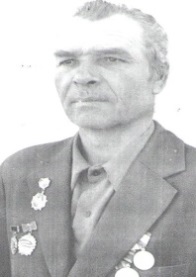 Чернояров Георгий Васильевич-1917г.р., с. Усть-Киран, умер в 1992г. с. Усть-КиранЧернояров Георгий Иванович -1900г.р., с. Копчеранка, умер в 1971г. с. Усть-КиранЧернояров Петр Александрович-1926г. с. Усть-Киран, умер в 1984г. с. Усть-КиранЧернояров Петр Георгиевич-1920г.р., с. Усть-Киран, умер в 1951г. с. Усть-КиранЧимбеев Митап Дондокович-1926г.р., у. Бурдуны, умер в 1985г. г. КяхтаЧимбеевНима Гармаевич-1905г.р., у. Бурдуны, умер в 1975г.   у. БурдуныШишкин Никанор Владимирович-1910г.р. Иркутская обл.       с. Усть-Кут, умер в 1987г. с. ДуреныШульгин Александр Алексеевич-1915г.р. с. Усть-Киран, умер в 1997г. с. Усть-КиранШульгин Михаил Митрофанович-1901г.р., с. Усть-Киран, умер в 1983г. Кабанский р-н с. Байкало-КудараШульгин Георгий Васильевич-1924г.р., с. Усть-Киран, призван Кяхтинским РВК в1943г., воевал на Восточном фронте, медаль «За победу над Японией», умер в 1976г. с. Усть-КиранШушурихин Андрей Михайлович-1911г.р., Читинская обл.           с. Галдановка, умер в 1980г. с. Усть-КиранЮрьянов Михаил Матвеевич—1925г.р. с. Усть-Киран, призван в 1943г. Кяхтинским РВК, умер с. Усть-КиранЮрьянов Матвей Григорьевич-1901г.р., с. Усть-Киран, умер в1965г. с. КиранЯдрихинский Павел Николаевич-1919г.р. с. Усть-Киран, умер в 1997г. г. КяхтаЯмпилов Базар Бабасанович1920г.р.                улус Бунхан-Арал, на фронт был призван Кяхтинским РВК в 1942г., воевал в стрелковой краснознаменной ордена Суворова дивизии,     96 Гомельская краснознаменная стрелковая дивизия, орден «Красная звезда», орден Славы 3 степени, медаль «За взятие Кёнигсберга», умер в 1980г. с Усть-Киран.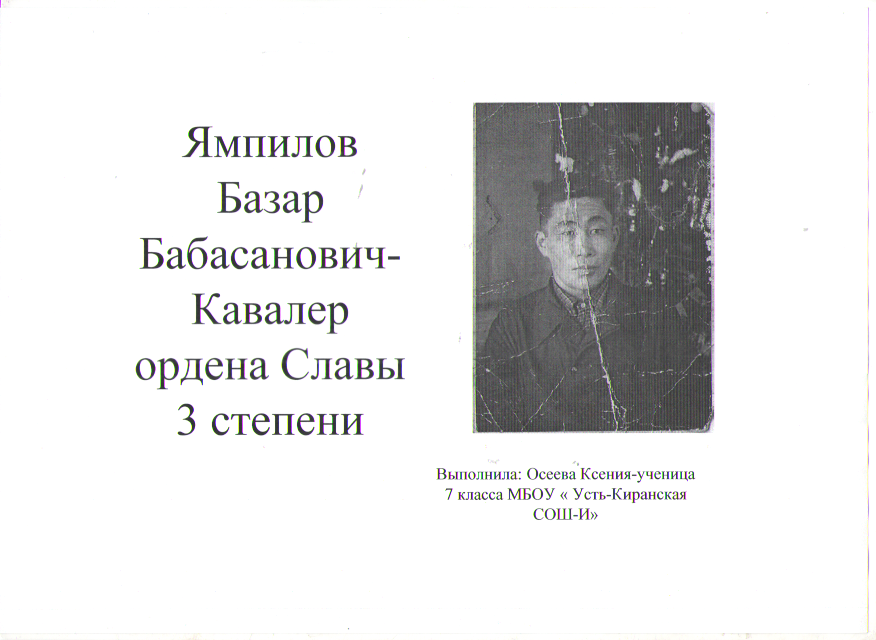 